Группа продленного дня  1 «Б» и  1 «Д» класс.Посещение школьной библиотеки.Цель:  Знакомство с Галиной Владимировной (библиотекарь). Познакомить учащихся со школьной библиотекой.  Расширить кругозор учащихся. Развивать познавательный интерес к книгам.  Воспитывать бережливое отношение к книгам.Знакомство с библиотекой.Рассматривание и чтение книг.Беседа о бережном отношении к   школьным учебникам и книгам.Расположение книг в алфавитном порядке. Для чего нужен порядок книг на  книжной полке?Знакомство с энциклопедией (о животных, о растениях, о рыбах и др.).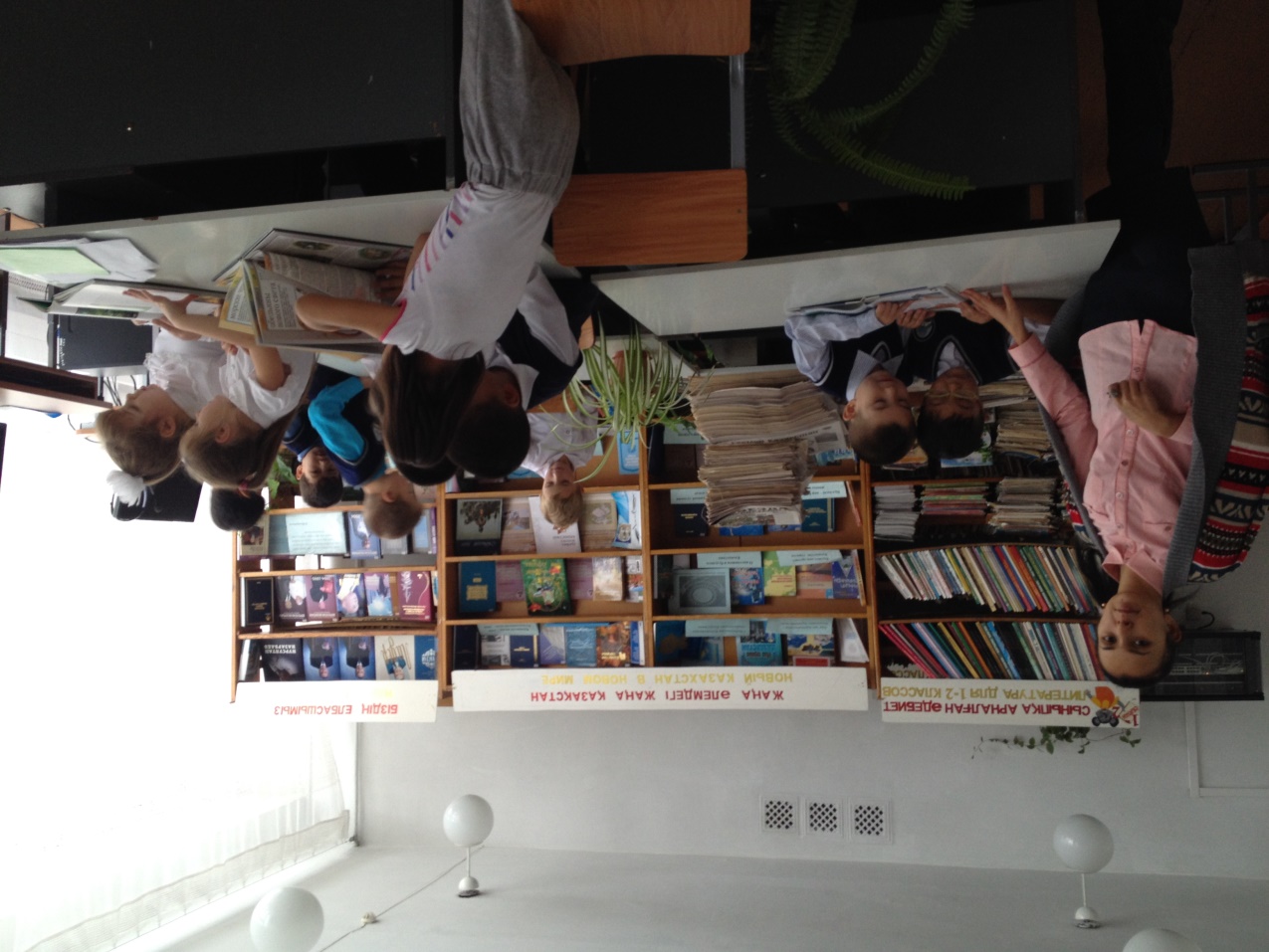 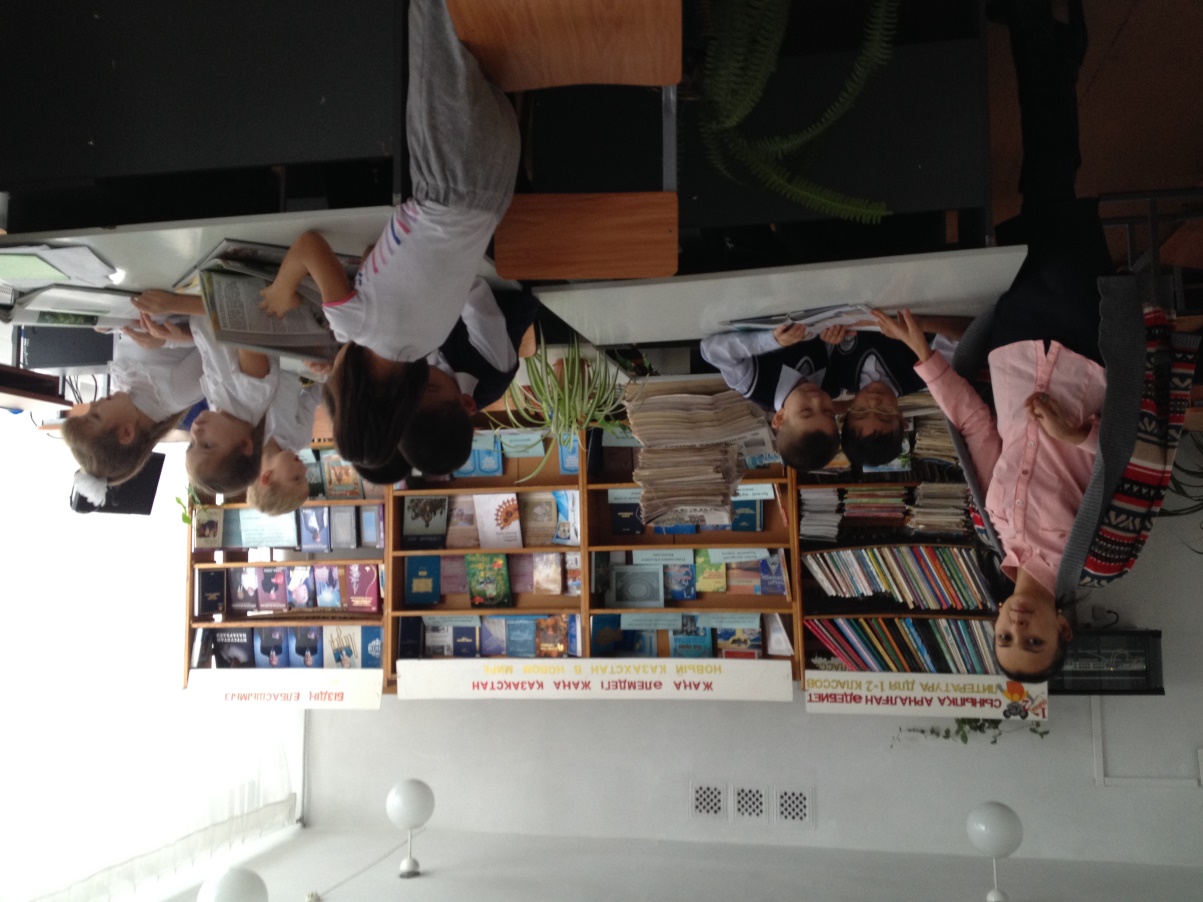 